MODÈLE D'AUDIT DE RECHERCHE CLINIQUE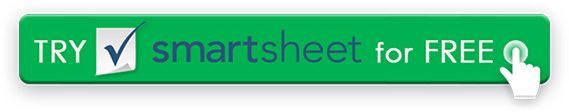 N° DE DOSSIER MÉDICALDATE D'ADMISSIONDATE D'ADMISSIONDATE D'ADMISSIONNOM DU MÉDECIN SUPERVISEURREVU PARDATE DE L'EXAMENDATE DE L'EXAMENDATE DE L'EXAMENRECHERCHE, EXPÉRIENCES ET ESSAISEST-CE APPLICABLE?EST-CE APPLICABLE?EST-CE APPLICABLE?EST-CE APPLICABLE?EST-CE APPLICABLE?EST-CE APPLICABLE?DOCUMENTATION PRÉSENTEDOCUMENTATION PRÉSENTERECHERCHE, EXPÉRIENCES ET ESSAISOUIOUINONNONNONNONOUINONCONSENTEMENT DU PATIENT À LA PARTICIPATIONDESCRIPTION DES AVANTAGES ATTENDUSDESCRIPTION DES RISQUES POTENTIELSDESCRIPTION DES PROCÉDURES ALTERNATIVESEXPLICATION DE LA PROCÉDURE ACTUELLEFORMULAIRES DE CONSENTEMENT SIGNÉSDROIT DU PATIENT À LA VIE PRIVÉE ET À LA CONFIDENTIALITÉLA PROCÉDURE CORRESPOND AU FORMULAIRE DE CONSENTEMENTSI « NON » EST SÉLECTIONNÉ POUR UN ARTICLE, VEUILLEZ EXPLIQUER :SI « NON » EST SÉLECTIONNÉ POUR UN ARTICLE, VEUILLEZ EXPLIQUER :SI « NON » EST SÉLECTIONNÉ POUR UN ARTICLE, VEUILLEZ EXPLIQUER :SI « NON » EST SÉLECTIONNÉ POUR UN ARTICLE, VEUILLEZ EXPLIQUER :SI « NON » EST SÉLECTIONNÉ POUR UN ARTICLE, VEUILLEZ EXPLIQUER :SI « NON » EST SÉLECTIONNÉ POUR UN ARTICLE, VEUILLEZ EXPLIQUER :SI « NON » EST SÉLECTIONNÉ POUR UN ARTICLE, VEUILLEZ EXPLIQUER :SI « NON » EST SÉLECTIONNÉ POUR UN ARTICLE, VEUILLEZ EXPLIQUER :SI « NON » EST SÉLECTIONNÉ POUR UN ARTICLE, VEUILLEZ EXPLIQUER :DÉMENTITous les articles, modèles ou informations fournis par Smartsheet sur le site Web sont fournis à titre de référence uniquement. Bien que nous nous efforcions de maintenir les informations à jour et correctes, nous ne faisons aucune déclaration ou garantie d'aucune sorte, expresse ou implicite, quant à l'exhaustivité, l'exactitude, la fiabilité, la pertinence ou la disponibilité en ce qui concerne le site Web ou les informations, articles, modèles ou graphiques connexes contenus sur le site Web. Toute confiance que vous accordez à ces informations est donc strictement à vos propres risques.